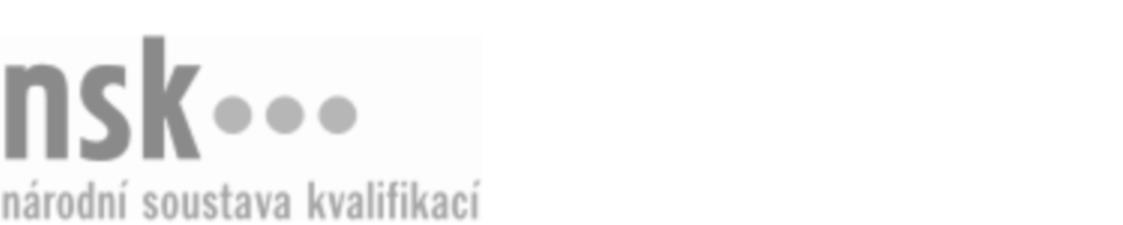 Kvalifikační standardKvalifikační standardKvalifikační standardKvalifikační standardKvalifikační standardKvalifikační standardKvalifikační standardKvalifikační standardDělník/dělnice pro výrobu obuvnických kopyt (kód: 32-046-E) Dělník/dělnice pro výrobu obuvnických kopyt (kód: 32-046-E) Dělník/dělnice pro výrobu obuvnických kopyt (kód: 32-046-E) Dělník/dělnice pro výrobu obuvnických kopyt (kód: 32-046-E) Dělník/dělnice pro výrobu obuvnických kopyt (kód: 32-046-E) Dělník/dělnice pro výrobu obuvnických kopyt (kód: 32-046-E) Dělník/dělnice pro výrobu obuvnických kopyt (kód: 32-046-E) Autorizující orgán:Ministerstvo průmyslu a obchoduMinisterstvo průmyslu a obchoduMinisterstvo průmyslu a obchoduMinisterstvo průmyslu a obchoduMinisterstvo průmyslu a obchoduMinisterstvo průmyslu a obchoduMinisterstvo průmyslu a obchoduMinisterstvo průmyslu a obchoduMinisterstvo průmyslu a obchoduMinisterstvo průmyslu a obchoduMinisterstvo průmyslu a obchoduMinisterstvo průmyslu a obchoduSkupina oborů:Kožedělná a obuvnická výroba a zpracování plastů (kód: 32)Kožedělná a obuvnická výroba a zpracování plastů (kód: 32)Kožedělná a obuvnická výroba a zpracování plastů (kód: 32)Kožedělná a obuvnická výroba a zpracování plastů (kód: 32)Kožedělná a obuvnická výroba a zpracování plastů (kód: 32)Kožedělná a obuvnická výroba a zpracování plastů (kód: 32)Týká se povolání:Kvalifikační úroveň NSK - EQF:222222222222Odborná způsobilostOdborná způsobilostOdborná způsobilostOdborná způsobilostOdborná způsobilostOdborná způsobilostOdborná způsobilostNázevNázevNázevNázevNázevÚroveňÚroveňOšetřování a běžná údržba strojů a zařízení pro výrobu obuvnických kopytOšetřování a běžná údržba strojů a zařízení pro výrobu obuvnických kopytOšetřování a běžná údržba strojů a zařízení pro výrobu obuvnických kopytOšetřování a běžná údržba strojů a zařízení pro výrobu obuvnických kopytOšetřování a běžná údržba strojů a zařízení pro výrobu obuvnických kopyt22Obsluha strojů pro výrobu a dokončování obuvnických kopytObsluha strojů pro výrobu a dokončování obuvnických kopytObsluha strojů pro výrobu a dokončování obuvnických kopytObsluha strojů pro výrobu a dokončování obuvnických kopytObsluha strojů pro výrobu a dokončování obuvnických kopyt22Volba postupů práce pracovních operací pro výrobu obuvnických kopytVolba postupů práce pracovních operací pro výrobu obuvnických kopytVolba postupů práce pracovních operací pro výrobu obuvnických kopytVolba postupů práce pracovních operací pro výrobu obuvnických kopytVolba postupů práce pracovních operací pro výrobu obuvnických kopyt22Příprava polotovarů pro výrobu obuvnických kopytPříprava polotovarů pro výrobu obuvnických kopytPříprava polotovarů pro výrobu obuvnických kopytPříprava polotovarů pro výrobu obuvnických kopytPříprava polotovarů pro výrobu obuvnických kopyt22Opracování polotovarů pro výrobu obuvnických kopytOpracování polotovarů pro výrobu obuvnických kopytOpracování polotovarů pro výrobu obuvnických kopytOpracování polotovarů pro výrobu obuvnických kopytOpracování polotovarů pro výrobu obuvnických kopyt22Dohotovení a úprava obuvnických kopytDohotovení a úprava obuvnických kopytDohotovení a úprava obuvnických kopytDohotovení a úprava obuvnických kopytDohotovení a úprava obuvnických kopyt22Balení a expedice hotových obuvnických kopytBalení a expedice hotových obuvnických kopytBalení a expedice hotových obuvnických kopytBalení a expedice hotových obuvnických kopytBalení a expedice hotových obuvnických kopyt22Dělník/dělnice pro výrobu obuvnických kopyt,  29.03.2024 6:09:36Dělník/dělnice pro výrobu obuvnických kopyt,  29.03.2024 6:09:36Dělník/dělnice pro výrobu obuvnických kopyt,  29.03.2024 6:09:36Dělník/dělnice pro výrobu obuvnických kopyt,  29.03.2024 6:09:36Strana 1 z 2Strana 1 z 2Kvalifikační standardKvalifikační standardKvalifikační standardKvalifikační standardKvalifikační standardKvalifikační standardKvalifikační standardKvalifikační standardPlatnost standarduPlatnost standarduPlatnost standarduPlatnost standarduPlatnost standarduPlatnost standarduPlatnost standarduStandard je platný od: 21.10.2022Standard je platný od: 21.10.2022Standard je platný od: 21.10.2022Standard je platný od: 21.10.2022Standard je platný od: 21.10.2022Standard je platný od: 21.10.2022Standard je platný od: 21.10.2022Dělník/dělnice pro výrobu obuvnických kopyt,  29.03.2024 6:09:36Dělník/dělnice pro výrobu obuvnických kopyt,  29.03.2024 6:09:36Dělník/dělnice pro výrobu obuvnických kopyt,  29.03.2024 6:09:36Dělník/dělnice pro výrobu obuvnických kopyt,  29.03.2024 6:09:36Strana 2 z 2Strana 2 z 2